Памятка по безопасному поведению в период половодьяВ ПОЛОВОДЬЕ СЛЕДУЕТ ПОМНИТЬ:- на весеннем льду легко провалиться;- перед выходом на лед проверить его прочность - достаточно легкого удара, чтобы убедиться в этом;- быстрее всего процесс распада льда происходит у берегов;- весенний лед, покрытый снегом, быстро превращается в рыхлую массу.ВО ВРЕМЯ ПОЛОВОДЬЯ ЗАПРЕЩАЕТСЯ:- выходить в весенний период на отдаленные водоемы;- переправляться через реку в период ледохода;- подходить близко к реке в местах затора льда, стоять на обрывистом берегу, подвергающемуся разливу и, следовательно, обвалу;- собираться на мостах, плотинах и запрудах;- приближаться к ледяным заторам, отталкивать льдины от берегов, измерять глубину реки или любого водоема, ходить по льдинам и кататься на них (нередко дети используют всевозможные плавающие средства, чтобы покататься по первой воде).УВАЖАЕМЫЕ РОДИТЕЛИ!Весенний лед отличается от осеннего и зимнего. Во время ночных заморозков снег перемешивается с водой, замерзает, образуя сравнительно крепкий и прочный наст. Но днем, особенно в теплую погоду и под воздействием солнца, лед становится пористым и рыхлым, заметно теряет прочность. То есть, рано утром он замерзший, а после полудня  становится хрупким и ненадежным. Такой лед уже не способен выдержать вес человека, не говоря уже о транспортных средствах. При среднесуточной температуре воздуха выше 0 градусов, которая держится более трех дней, прозрачность льда снижается на 25 процентов. При исчезновении талой воды на льду, он становится по-настоящему опасным - превращается в рассыпающиеся сосульки. Прочный лед имеет синеватый или зеленоватый оттенок, матовый или желтый лед ненадежен. Быстрее всего процесс таяния льда происходит у берегов, в местах с густой подводной растительностью, в устьях ручьев, рек весенний лед покрывается снегом, быстро превращается в рыхлую массу. В период весеннего паводка и ледохода запрещается:- переправляться через реку,- подходить близко к реке в местах затора льда,- стоять на обрывистом берегу, подвергающемуся размыву и обвалу,- отталкивать льдины от берегов,- ходить по льдинам и кататься на них. Чтобы в вашу семью не пришла беда:- не допускайте детей к реке, особенно во время ледохода;- предупредите их об опасности нахождения на льду при вскрытии реки или озера;- помните, что в период паводка, даже при незначительном ледоходе, несчастные случаи чаще всего происходят именно с детьми, находящимися без присмотра со стороны взрослых;- разъясняйте детям правила поведения в период паводка, запрещайте им играть у воды;- не разрешайте детям кататься на самодельных плотах, досках, бревнах или плавающих льдинах.Оторванная льдина, холодная вода, быстрое течение грозят гибелью.Разъясните детям меры безопасности в период ледохода и весеннего паводка.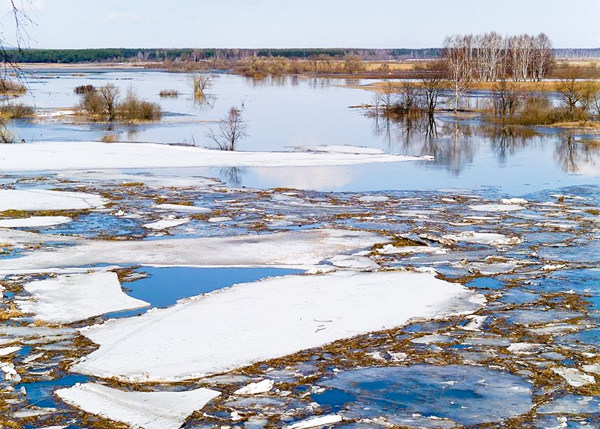 